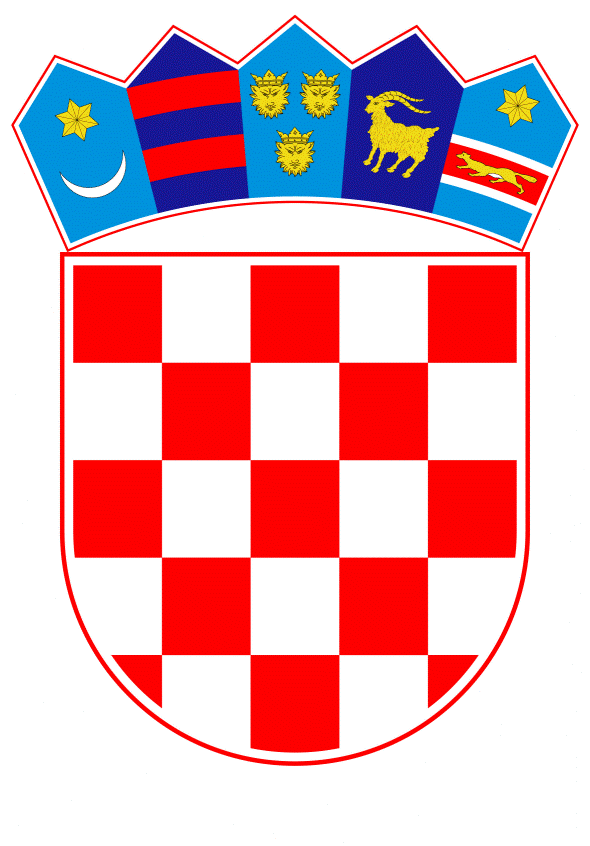 VLADA REPUBLIKE HRVATSKEZagreb, 24. kolovoza 2022._________________________________________________________________________________________________________________________________________________________________________________________________________________________________Banski dvori | Trg Sv. Marka 2 | 10000 Zagreb | tel. 01 4569 222 | vlada.gov.hrREPUBLIKA HRVATSKA MINISTARSTVO POLJOPRIVREDE __________________________________________________________________________                                                                                                                                        NACRTPRIJEDLOG ZAKONA O IZMJENI ZAKONA O HRVATSKOJ POLJOPRIVREDNOJ KOMORI, S KONAČNIM PRIJEDLOGOM ZAKONAZagreb, kolovoz 2022.PRIJEDLOG ZAKONA O IZMJENI ZAKONA O HRVATSKOJ POLJOPRIVREDNOJ KOMORII.	USTAVNA OSNOVA ZA DONOŠENJE ZAKONAUstavna osnova za donošenje ovoga Zakona sadržana je u odredbi članka 2. stavka 4. podstavka 1. Ustava Republike Hrvatske (Narodne novine, br. 85/10 – pročišćeni tekst i 5/14 – Odluka Ustavnog suda Republike Hrvatske). II.	OCJENA STANJA I OSNOVNA PITANJA KOJA SE TREBAJU UREDITI ZAKONOM TE POSLJEDICE KOJE ĆE DONOŠENJEM ZAKONA PROISTEĆI Ocjena stanja Zakon o Hrvatskoj poljoprivrednoj komori (Narodne novine, broj 61/18) (u daljnjem tekstu: Zakon) na snazi je od 19. srpnja 2018. godine, a njime se uređuje status, ustroj, poslovi i zadaci, članstvo i način financiranja Hrvatske poljoprivredne komore (u daljnjem tekstu: Komora). U skladu s Odlukom o donošenju Nacionalnog plana zamjene hrvatske kune eurom (Narodne novine, broj 146/20) i Zaključka Vlade Republike Hrvatske o provedbi zakonodavnih aktivnosti povezanih s uvođenjem eura kao službene valute u Republici Hrvatskoj potrebno je izmijeniti određene odredbe Zakona radi pune prilagodbe hrvatskog zakonodavstva uvođenju eura kao službene valute u Republici Hrvatskoj.Pitanja koja se trebaju urediti ZakonomNormativnim intervencijama, putem izmjene Zakona, osigurat će se prilagodba hrvatskog zakonodavstva uvođenju eura kao službene valute u Republici Hrvatskoj.Kako bi se osigurala prilagodba hrvatskog zakonodavstva uvođenju eura kao službene valute u Republici Hrvatskoj potrebno je iznos najvišeg dopuštenog mjesečnog iznosa članarine iz članka 21. Zakona propisati u eurima.Posljedice koje će donošenjem Zakona proistećiPitanje koje se uređuje Zakonom o izmjeni Zakona o Hrvatskoj poljoprivrednoj komori odnosi se na već utvrđenu visinu najvišeg dopuštenog mjesečnog iznosa članarine slijedom čega proizlazi da navedeno pitanje neće imati izravnih gospodarskih učinaka na adresate članove Komore, prvenstveno obiteljska poljoprivredna gospodarstva kao obvezne članove, ali i na druge organizacijske oblike poljoprivrednika (samoopskrbna poljoprivredna gospodarstva, obrti, trgovačka društva, poljoprivredne zadruge i dr.) u svojstvu dobrovoljnih članova.Predloženim zakonom osigurat će se prilagodba hrvatskog zakonodavstva uvođenju eura kao službene valute u Republici HrvatskojIII.	OCJENA I IZVORI POTREBNIH SREDSTAVA ZA PROVOĐENJE ZAKONA
Za provođenje Zakona o izmjeni Zakona o Hrvatskoj poljoprivrednoj komori nije potrebno osigurati dodatna sredstva u državnom proračunu Republike Hrvatske.IV. PRIJEDLOG ZA DONOŠENJE ZAKONA PO HITNOM POSTUPKUPrema odredbi članka 204. stavka 1. Poslovnika Hrvatskog sabora („Narodne novine“, br. 81/13, 113/16, 69/17, 29/18, 53/20, 119/20 – Odluka Ustavnog suda Republike Hrvatske i 123/20) zakon se može donijeti po hitnom postupku, kada to zahtijevaju osobito opravdani razlozi, koji u prijedlogu moraju biti posebno obrazloženi.Zakonom o izmjeni Zakona o Hrvatskoj poljoprivrednoj komori isključivo se unose izmjene zbog uvođenja eura kao službene valute u Republici Hrvatskoj te se predlaže donošenje ovoga Zakona po hitnom postupku. KONAČNI PRIJEDLOG ZAKONA O IZMJENI ZAKONA O HRVATSKOJ POLJOPRIVREDNOJ KOMORIČlanak 1.U Zakonu o Hrvatskoj poljoprivrednoj komori (Narodne novine, broj 61/18) u članku 21. stavku 2. riječi: „6,00 kuna“ zamjenjuju se riječima: „0,80 eura“.Članak 2.Ovaj Zakon objavit će se u „Narodnim novinama“, a stupa na snagu na dan uvođenja eura kao službene valute u Republici Hrvatskoj.O B R A Z L O Ž E N J EUz članak 1. Zbog uvođenja eura kao službene valute Republike Hrvatske predloženom izmjenom u članku 21. stavku 2. Zakona dopušteni iznos članarine navodi se u eurima.Uz članak 2.Odredba ovoga članka odnose se na stupanje na snagu ovoga Zakona te odredbe koje stupaju na snagu danom uvođenja eura kao službene valute u Republici Hrvatskoj.TEKST ODREDBE VAŽEĆEG ZAKONA KOJA SE MIJENJA Članak 21.(1) Članarina je obvezna za sve članove Komore iz članka 7. stavaka 1. i 3. ovoga Zakona.(2) Maksimalno godišnje dopušteni iznos članarine iz stavka 1. ovoga članka ne smije prelaziti iznos od 6,00 kuna mjesečno.(3) Obveza članova Komore je redovito uplaćivati članarinu Komori u visini i na način određen odlukom iz članka 10. stavka 6. podstavka 3. ovoga Zakona.(4) Zbog neizvršavanja obveze pojedinog člana iz stavka 3. ovoga članka Komora može pokrenuti postupke namirenja tražbine sukladno Statutu Komore.(5) Članarinu članovi uplaćuju na račun Komore.Predlagatelj:Ministarstvo poljoprivredePredmet:Nacrt prijedloga zakona o izmjeni Zakona o Hrvatskoj poljoprivrednoj komori, s Nacrtom konačnog prijedloga zakona